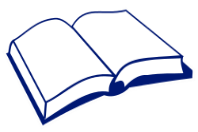 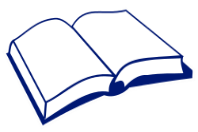 Have you used the method or data below?YesNoFeedback from diagnosis?Views and experiences of parents using Person Centred ApproachesTeachers views and experiences using Person Centred Approaches and dataGuidance Team input and dataBehaviour/Discipline, Master/Mistress input and dataCurriculum Leader input and data